ПРИГЛАШАЕМ ГРАЖДАН, ИМЕЮЩИХ ИНВАЛИДНОСТЬ, ПРИНЯТЬ УЧАСТИЕ В ЧЕМПИОНАТЕ РЕСПУБЛИКИ КАРЕЛИЯ "АБИЛИМПИКС", КОТОРЫЙ СОСТОИТСЯ 15-17 АПРЕЛЯ 2020 года в г.Петрозаводск.

Вы можете продемонстрировать свои возможности по компетенциям:
- «социальная работа»,
- «экономика и бухгалтерский учет»,
- «предпринимательство».

*Участниками могут быть физические лица с инвалидностью в возрасте до 65 лет, в том числе выпускники образовательных организаций среднего профессионального и высшего образования, трудоустроенные или нуждающиеся в трудоустройстве специалисты.

Участникам районов Республики Карелия будет предоставлено место для проживания.

Желающие принять участие, могут обращаться в Агентство занятости населения Кондопожского района по адресу: г.Кондопога, Октябрьское шоссе, д.17, телефон: 8(81451)7-73-49, 7-81-86.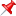 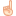 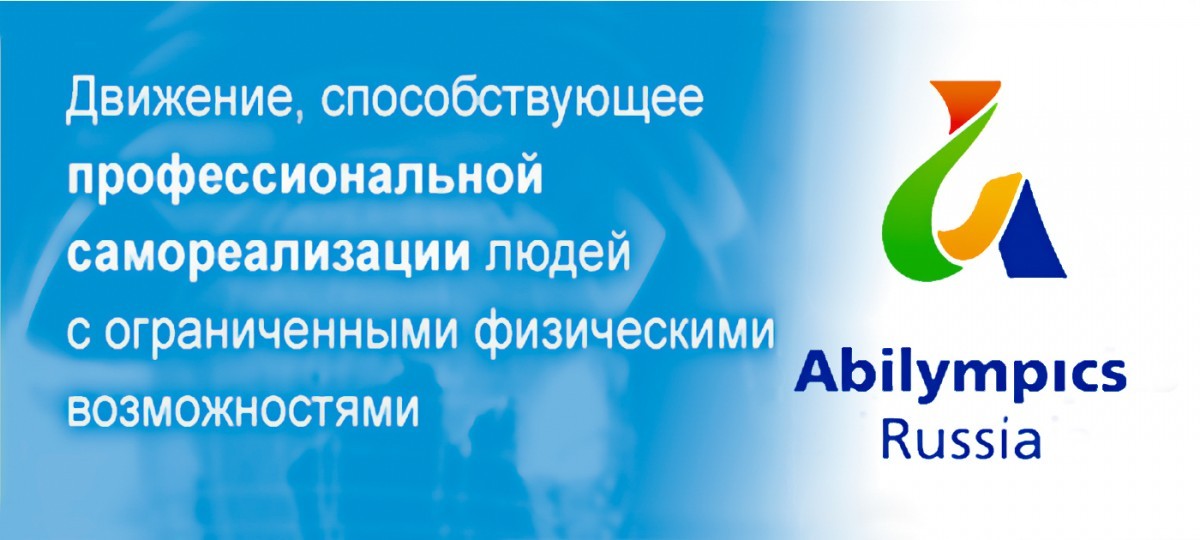 